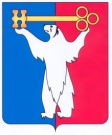 АДМИНИСТРАЦИЯ ГОРОДА НОРИЛЬСКАКРАСНОЯРСКОГО КРАЯПОСТАНОВЛЕНИЕ23.09.2021	                                       г. Норильск	                                            № 454О внесении изменений в постановление Администрации города Норильска от 31.05.2021 № 242В целях организации благоустройства и озеленения территории муниципального образования город Норильск, в соответствии с Положением 
о социально значимых работах для муниципального образования город Норильск, утвержденным решением Норильского городского Совета депутатов от 06.06.2006 № 62-904, руководствуясь постановлением Администрации города Норильска от 25.06.2021 № 313 «О создании муниципального казенного учреждения «Управление экологии»,ПОСТАНОВЛЯЮ:1. Внести в постановление Администрации города Норильска от 31.05.2021 № 242 «Об организации и проведении социально значимых работ» (далее – Постановление) следующие изменения:1.1. Абзац первый пункта 2 Постановления изложить в следующей редакции: «2. Провести 25.09.2021 с 09-00 ч. до 13-00 ч. общегородской субботник по организации благоустройства и озеленению территории муниципального образования город Норильск в местах, определенных приложением № 1 к настоящему постановлению, со следующими видами работ:».1.2. Пункт 3 Постановления изложить в следующей редакции: «3. Назначить Управление городского хозяйства Администрации города Норильска ответственным за организацию выполнения социально значимых работ, предусмотренных пунктами 1, 2 настоящего Постановления.».1.3. Пункт 3.1 Постановления изложить в следующей редакции: «3.1 Назначить муниципальное казенное учреждение «Управление экологии» ответственным за обеспечение в организации выполнения социально значимых работ, предусмотренных пунктом 1, 2 настоящего Постановления.».1.4. В пункте 5 Постановления слова «ответственным за обеспечение и организацию выполнения социально значимых работ, указанным в пункте 3 настоящего Постановления,» заменить словами «ответственными за организацию и обеспечение выполнения социально значимых работ, указанным в пункте 3 настоящего Постановления,».1.4. В пункте 8 Постановления:1.4.1. Абзац первый изложить в следующей редакции:«8. Управлению городского хозяйства Администрации города Норильска:».1.4.2. Абзац пятый исключить. 1.5. Дополнить Постановление пунктом 8.1 следующего содержания:«8.1. Муниципальному казенному учреждению «Управление экологии»:- обеспечить размещение на официальном сайте муниципального образования город Норильск и опубликование в газете «Заполярная правда» информации об итогах проведения социально значимых работ не позднее 5 рабочих дней со дня их проведения.».1.6. Приложение № 1 к Постановлению изложить в редакции согласно приложению к настоящему постановлению.2. Опубликовать настоящее постановление в газете «Заполярная правда» и разместить его на официальном сайте муниципального образования город Норильск.3. Контроль исполнения настоящего постановления возложить на заместителя Главы города Норильска по городскому хозяйству.Глава города Норильска 						                        Д.В. КарасевПриложение  
к постановлению 
Администрации города Норильскаот 23.09.2021 № 454Приложение № 1 
к постановлению 
Администрации города Норильскаот 31.05.2021 № 242Перечень мест для проведения мероприятий по благоустройству и озеленению территории муниципального образования город Норильск №п/пТерритория1ул. Нансена, 69 (в районе Административно-делового центра с фасадной стороны)2проспект Ленинский, 24-26 (в районе электро-щитовой подстанции)3ул. Богдана Хмельницкого, 12 (зона отдыха за МБДОУ «Гимназия №5»)4ул. Михайличенко, 6 (Зона отдыха)5ул. Комсомольская, 23-25 (склон)6ул. Комсомольская, 7-9 (газон)7ул. Советская (склон возле Храма Святителя Луки)8проспект Ленинский, 37 (зона отдыха)9ул. Нансена, 52 (зона отдыха)10Площадь Памяти Героев (газоны за барельефом)11ул. Талнахская, 10 (зона отдыха)12Бульвар влюблённых (газон)13ул. Нансена, 78-112 (газоны между домами и проезжей частью)14ул. Хантайская (газоны, расположенные возле проезжей части на нечетной стороне)15ул. 50 лет Октября, 13 (газоны между домами и проезжей частью)16ул. Кирова, 2 (газоны между домами и проезжей частью со стороны ул. 50 лет Октября)17ул. Нансена, 92 (Сад камней)18ул. Строителей, 14 (вдоль дороги) до поворота на р. «Маяк»19Сквер в районе д. 4-6 по ул. Первопроходцев, сквер в районе д.1 по ул. Первопроходцев (Киот)20Смотровая площадка, газон в районе фасада дома 6 по ул. Енисейская21ул. Рудная, газоны вдоль дороги22Газон в районе фасада д. 15 по ул. Дудинская, газон в районе д. 11 по ул. Дудинская23Три газона в районе д. 25 по ул. Строителей (т.ц. АРС)24ФОК «Горняк» расположенный в районе д. 20 по ул. Игарская (вдоль дороги)25Газон в районе д. 3 по ул. Космонавтов26Сквер в районе д. 17 по ул. Космонавтов / д. 14 по ул. Бауманская27ул. Космонавтов, 27-2328ул. Норильская, 8 (зеленая зона)29ул. Норильская, д.4 (зеленая зона)30ул. Строительная, 1Ж (зеленая зона)31ул. Школьная, 2 (зеленая зона)32ул. Победы, 933ул. Победы, 1534ул. Надеждинская, 2035ул. Надеждинская, 2Б